年　　月　　日　事業所の名称　　　　　　　　　　　　　代表者職・氏名　　　　　　　　　　　　　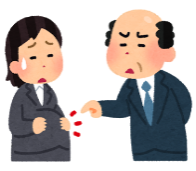 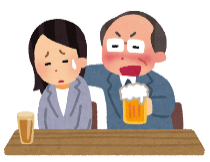 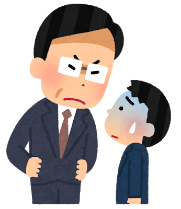 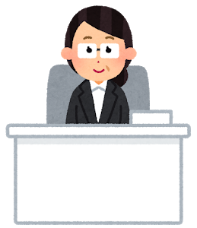 